HARTMANN GROUP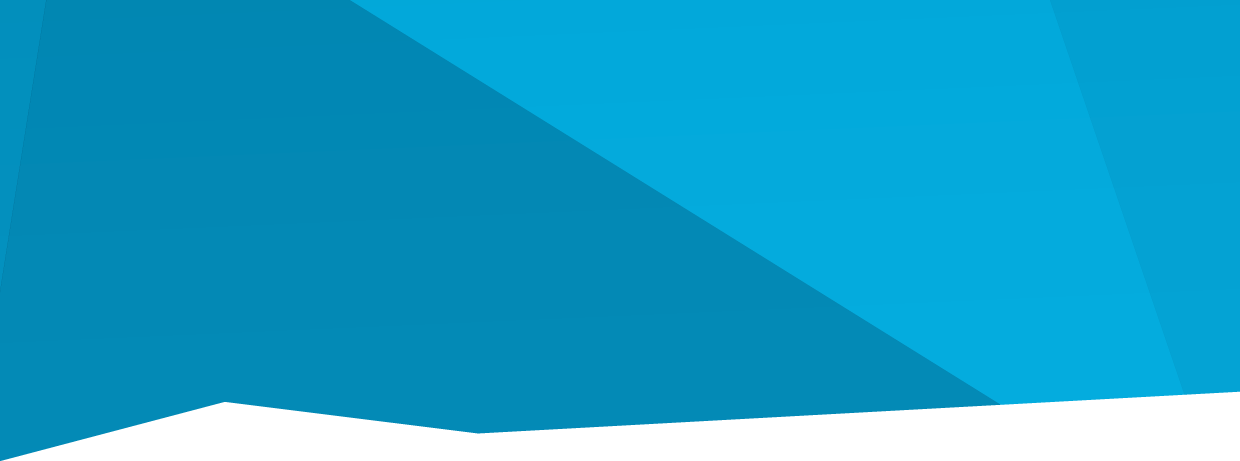 Slovenská republikaTLAČOVÁSPRÁVAOdhaľte zápal močových ciest včasBratislava, 9. marca 2018 – Zápal močových ciest je po zápale dýchacích ciest druhým najbežnejšie vyskytujúcim sa bakteriálnym infekčným ochorením. Z dôvodu anatómie ženskej močovej rúry, ktorá umožňuje jednoduchší prienik baktérií, ním častejšie trpia ženy. Výskyt u mužov sa zvyšuje po 50. roku života v dôsledku zväčšovania prostaty. K rýchlej a pohodlnej diagnostike ochorenia pomáha nový test Veroval Zápal močových ciest, ktorý si môže urobiť každý sám, v domácich podmienkachVeroval je nová značka osobných diagnostických testov, ktorých rýchlosť a vysokú presnosť porovnateľnú s laboratórnymi testami ocení každý, komu záleží na jeho zdravotnom stave. Test je možné navyše vykonať pohodlne a veľmi jednoducho v domácom prostredí bez nutnosti dlhého čakania v ordináciách lekárov. Vyhodnotenie testu je veľmi rýchle, v prípade testu Zápal močových ciest stačí pre oznámenie výsledku len jedna minúta.Bolesti v podbrušku, časté močenie, pálivá a rezavá bolesť, prípadne tiež krv v moči - to všetko sú príznaky zápalu močových ciest. Ak identifikujete iba jeden z príznakov a nie ste si istí, či je nutné vyhľadať lekára a začať liečbu, urobte si test Veroval od spoločnosti HARTMANN - RICO, ktorý slúži na zistenie látok signalizujúcich ochorenia močového mechúra, močových ciest alebo obličiek. Jeho veľkou prednosťou je viac ako 97% spoľahlivosť."Infekcia močových ciest môže mať formu ľahkého zápalu, ale môže sa tiež vyvinúť do veľmi nebezpečného stavu ohrozujúceho funkciu obličiek. Ak sa vo vzorke moču potvrdí zápal, je potrebné čo najskôr situáciu riešiť a nasadiť antibiotiká," objasňuje MUDr. Jana Bendová, PhD., všeobecná lekárka pre dospelých.Zápal močových ciest je najčastejšie spôsobený baktériou Escherichia coli, ktorá v momente prieniku do močovej trubice vyvolá infekciu. Tá následne postupuje do močového mechúra, a preto je ochorenie možné spoznať zo vzorky moču, ktorá bude obsahovať vyššie množstvo leukocytov, dusitanov a bielkovín. Práve na identifikáciu týchto látok skvele poslúži domáci test Veroval."Zápal močových ciest a mechúra je veľmi nepríjemný, ak sa však zachytí včas, je veľmi dobre liečiteľný. Preto by mala v prípade pozitívneho výsledku rozhodne nasledovať návšteva lekára, ktorý stanoví ďalšie kroky a liečbu. Balenie domáceho testu Veroval Zápal močových ciest obsahuje dva testy, je teda možné následne si overiť, či liečba pôsobí ako má, a zápal ustupuje," dodáva Markéta Pilná, produktová manažérka spoločnosti HARTMANN - RICO.Každý domáci test obsahuje návod s podrobnými inštrukciami, ktoré vás testovaním prevedú krok po kroku. K všetkým druhom testov Veroval sú k dispozícii aj inštruktážne videá na webe www.veroval.info/sk-SK a Youtube kanáli spoločnosti HARTMANN - RICO. Domáci test Veroval Zápal močových ciest je voľne dostupný v lekárňach a predajniach zdravotníckych potrieb za odporúčanú cenu 7,88 eur. Z akých domácich testov Veroval® môžete vyberať? HARTMANN - RICO predstavuje na slovenskom trhu najširšie spektrum diagnostických testov pre domáce použitie. K už známemu CRP testu, ktorý sa používa pre rozlíšenie vírusovej a bakteriálnej infekcie, je k dispozícii deväť ďalších testov Veroval. Zdravotný stav vám tak môžu pomôcť overiť testy: Zistenie alergie, Zistenie borélií z kliešťa, Neznášanlivosť lepku, Zápal močových ciest, Zistenie nedostatku železa, Prevencia črevných ochorení, Prevencia žalúdočných ochorení, Cholesterol, Mužská plodnosť a Chlamýdie.O spoločnosti HARTMANN – RICOSpoločnosť HARTMANN – RICO vznikla v roku 1991 vstupom spoločnosti PAUL HARTMANN AG do vtedajšieho podniku Rico Veverská Bítýška. Patrí medzi najvýznamnejších výrobcov a distribútorov zdravotníckych pomôcok a hygienických výrobkov v Českej republike. Viac ako 20 rokov pôsobí HARTMANN - RICO aj na území Slovenska so sídlom v Bratislave. 